Частное учреждение профессиональная образовательная организация«Центр подготовки сотрудников охраны «НОКС»УТВЕРЖДАЮ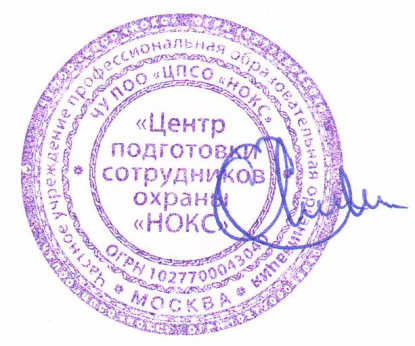 ДИРЕКТОРЧУ ПОО "ЦПСО «НОКС"___________________________/ Агафонов Е.Е. «01 » февраля  2018 г.Положение о промежуточной и итоговой аттестации обучающихсяг. Москва, 2018 г.1. Общие положения1.1. Положение о промежуточной и итоговой аттестации обучающихся (далее Положение) разработано в соответствии с действующим законодательством, Федеральным законом 
от 29.12.2012 N 273-ФЗ "Об образовании в Российской Федерации", Приказом Министерства образования и науки Российской Федерации (Минобрнауки России) 
от 1 июля 2013 г. N 499 "Об утверждении Порядка организации и осуществления образовательной деятельности по дополнительным профессиональным программам", Приказом Министерства образования и науки Российской Федерации (Минобрнауки России) от 18 апреля 2013 г. N 292 г. Москва "Об утверждении Порядка организации 
и осуществления образовательной деятельности по основным программам профессионального обучения", иными законодательными актами в сфере образования, Уставом и локальными актами ЧУ ПОО «ЦПСО «НОКС» (далее - Учреждение).1.2. Настоящее Положение определяет, условия и порядок оценивания знаний и умений обучающихся, организацию:промежуточной и итоговой аттестации для обучающихся по программам повышение квалификации руководителей частных охранных организаций и программе профессионального обучения – «Охранник 4-6 разряды»1.3. Оценка качества усвоения обучающимся содержания конкретной учебной дисциплины в процессе или по окончанию их изучения проводится с целью:повышения учебной мотивации и учебной самостоятельности обучающихся;повышения качества знаний обучающихся;повышения объективности оценки знаний и умений обучающихся;повышения ответственности педагогических работников и обучающихся за качество освоения образовательной программы;определение эффективности работы педагогического коллектива;установление фактического уровня теоретических и практических знаний обучающихся учебного плана, их умений и навыков и соотнесение этого уровня с требованиями образовательных программ.Промежуточная аттестация обучающихся2.1. Промежуточная аттестация – это оценка качества усвоения обучающимся содержания какой-либо части (частей), темы (тем), раздела конкретной учебной программы по окончании их изучения по итогам учебного периода с целью определения соответствия уровня и качества знаний, умений, навыков, требованиям, предусмотренных образовательной программой. 2.2. Промежуточная аттестация обучающихся проводиться в виде зачета, проходящего в форме устного опроса, собеседования, выполнения практических упражнений и иных формах, установленных преподавателем, который ведет учебные занятия в учебной группе.2.3. Сроки для проведения промежуточной аттестации устанавливаются учебными планами по соответствующим образовательным программам.2.4. Содержание и объем материала, подлежащего проверке и оцениванию, определяется  обязательным минимумом содержания образования и учебными программами.2.5. В критерии оценки уровня подготовки обучающегося входят:- уровень освоения материала, предусмотренного учебной программой;- умения  использовать теоретические знания при выполнении практических задач;- обоснованность и четкость изложения ответа;- выполнение тренировочных упражнений и практических работ2.6. Система оценок строится на анализе результатов ответа и успешности выполнений практических заданий обучающимся, и следующим образом отражает уровень знаний обучающегося (количество выполненных заданий от общего числа заданий) – «зачет/не зачет» и отражается в журнале занятий по каждой учебной группе.2.7. При осуществлении промежуточного контроля проверка и оценка знаний и умений носит индивидуальный характер. Преподаватель Учреждения проверяет и оценивает знания, умения и практические навыки каждого обучающегося.3..Итоговая аттестация обучающихся3.1. Итоговая аттестация - процедура, проводимая с целью установления уровня знаний обучающихся с учетом целей обучения, вида образовательной программы, установленных требований к содержанию программ обучения и сопровождающаяся последующей выдачей соответствующих документов об образовании.3.2. К итоговой аттестации допускаются обучающиеся, успешно завершившие в полном объеме освоение образовательной программы. 3.2.1.Как правило, аттестация проводится на последнем занятии, завершающем учебную программу.3.3. Вид итогового испытания зависит от вида образовательной программы:3.3.1. Заключительным этапом обучения по образовательной программе профессиональной подготовки охранников 4, 5, 6 разряда является итоговая аттестация, проводимая в форме комплексного экзамена (тестирование по карточкам опроса (билетам) и выполнение практических упражнений). Вначале - теоретический, затем практический экзамен.3.3.2. Освоение дополнительной профессиональной образовательной программы повышения квалификации руководителей частных охранных организаций заканчивается итоговой аттестацией в форме тестирования  и (или) устного опроса, выявляющего практическую и теоретическую подготовку специалистов в области правовых и организационных основах деятельности частных охранных организаций.3.4. Материалы для итоговых испытаний составляются на основе рабочей программы учебной дисциплины и охватывают ее наиболее актуальные разделы и темы. 3.4.1. Итоговые испытания проводятся в объеме учебного материала за пройденный курс и включают вопросы и задания:демонстрирующие изменение компетентности обучающихся в рамках изученной дисциплины; позволяющие определить уровень усвоения обучающимся учебного и практического материала; охватывающие все содержание соответствующей образовательной программы.3.5.Уровень подготовки обучающегося оценивается недифференцированно: Экзамен «сдан»/»не сдан».3.6. Итоговые испытания не могут быть заменены оценкой уровня знаний на основе промежуточного контроля знаний обучающихся.3.7. Итоговая аттестация обучающихся Учреждения, завершивших обучение по образовательным программам Учреждения, осуществляется аттестационными комиссиями, создаваемыми для каждой выпускной группы по соответствующей образовательной программе.3.8. Организация деятельности, состав, права, обязанности и ответственность аттестационной комиссии регламентируется соответствующим Положением, утвержденным директором Учреждения.4.Требования к проведению теоретического и практического экзамена.Теоретические экзамены планируются и проводятся в рабочие дни Учреждения.Теоретический экзамен может приниматься на компьютере и (или) по экзаменационным билетам на бумажном носителе (далее – билетам, имеющим не менее семи открытых вопросов с тремя вариантами ответов (в форме тестирования).До начала теоретического экзамена председатель или член экзаменационной комиссии должен информировать обучающихся о порядке проведения, порядке пользования экзаменационными билетами на бумажном носителе или программой на компьютере, а также о системе оценки знаний.Для подготовки ответов на вопросы одного билета, каждому обучающемуся отводится 20минут. Последовательность ответов на вопросы билетов выбирается обучающимся самостоятельно.Ответы на вопросы билетов на бумажном носителе фиксируются слушателем чернильной, глеевой или шариковой ручкой в экзаменационной карточке по теоретическому экзамену. Ответ на вопрос билета, имеющий исправления, считается неправильным.Отметка «Сдан» выставляется обучающемуся в случае, если им допущено не более одной ошибки в билете.Отметка «Не сдан» выставляется, если обучающийся в течение 20мин не ответил на вопросы билета, либо совершил в нем две или более ошибки.Если в ходе проведения теоретического экзамена аттестуемый пользовался литературой или прибегал к помощи других лиц, экзаменпрекращается и ему выставляется отметка «Не сдан».Лица, успешно прошедшие теоретическую часть проверки, допускаются к практической части проверки после прохождения инструктажа по мерам безопасности при обращении с оружием.Фактическая часть комплексного экзамена состоит из практических упражнений, предусмотренных для итоговой аттестации. В случае если аттестуемый не выполнил одно из практических упражнений, то он считается не прошедшим практическую часть итоговой аттестации.4.12. Проверка навыков применения гражданского оружия самообороны происходит в соответствии с временными типовыми требованиями к квалификационному экзамену.- по использованию специальных средств – в соответствии с типовыми требованиями к квалификационному экзамену.4.13. До практической части экзамена не допускаются слушатели получившие неудовлетворительный результат сдачи теоретической части экзамена.Порядок проведения повторных теоретических и практических экзаменов.5.1 Обучающиеся, не сдавшие теоретический или практический экзамены, могут пересдать теоретический и практический экзамен по согласованию с директором Учреждения.5.2. Повторный теоретический и (или) практический экзамен назначается в соответствующую дату, указанную в приказе о создании повторной аттестационной комиссии, утвержденным директором Учреждения. 5.3 Повторная сдача практического экзамена начинается с этапа, который не был сдан на предыдущем экзамене.Порядок оформления результатов экзаменов.Результаты теоретического и практического экзаменов оформляются протоколом заседания аттестационной комиссии, который подписывается председателем, всеми членами комиссии и заверяется печатью Учреждения. В протокол должны быть внесены фамилия, имя и отчество всех экзаменуемых обучающихся. В протоколе должны быть указаны обучающиеся, не сдававшие экзамены, и причины, по которым они не сдавали экзамены.Обучающимся, успешно сдавшим экзамены, Учреждением выдается документ установленного образца об образовании.6.3. По результатам экзаменов издается распоряжение (приказ) директора Учреждения об окончании слушателями обучения с указанием номера групп, фамилии, имени и отчества слушателя, сдавшего экзамен, сведений о выданных документах об образовании.Учебная документация на учебную группу является отчетной документацией и хранится в учебном отделе или архиве Учреждения.Заключительные положенияНастоящее Положение, а также все изменения и дополнения к нему принимаются и утверждаются директором Учреждения и действуют до замены их новым.Вопросы, не нашедшие своего отражения в настоящем Положении, регламентируются другими локальными нормативными актами Учреждения и решаются руководством Учреждения индивидуально в каждом конкретном случае.